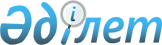 О внесении изменений в решение акима Ащынского сельского округа от 14 октября 2011 года № 10 "О наименовании улиц Ащынского сельского округа"Решение акима Ащынского сельского округа Байганинского района Актюбинской области от 03 ноября 2014 года № 5. Зарегистрировано Департаментом юстиции Актюбинской области 13 ноября 2014 года № 4070.
      Сноска. В реквизитах, заголовке и по всему тексту решения на русском языке слово "Ащинского" заменено словом "Ащынского", текст на казахском языке не меняется решением акима Ащынского сельского округа Байганинского района Актюбинской области от 10.03.2021 № 16 (вводится в действие со дня его первого официального опубликования).
      В соответствии со статьей 35 Закона Республики Казахстан от 23 января 2001 года № 148 "О местном государственном управлении и самоуправлении в Республике Казахстан", и Конституционного Закона Республики Казахстан от 3 июля 2013 года № 121-V "О внесении изменений и дополнений в Конституционный закон Республики Казахстан и в некоторые законодательные акты Республики Казахстан по вопросам исключения противоречий, пробелов, коллизий между нормами права различных законодательных актов и норм, способствующих совершению коррупционных правонарушений" аким Ащынского сельского округа РЕШИЛ:
      1. Внести в решение акима Ащынского сельского округа от 14 октября 2011 года № 10 "О наименовании улиц Ащынского сельского округа" (зарегистрированное в Реестре государственной регистрации нормативных правовых актов № 3-4-127, опубликованное 13 ноября 2011 года в газете "Жем-Сагыз") следующие изменения:
      в заголовке указанного решения на государственном языке и по всему тексту решения на государственном языке слова "селолық" заменить соответственно словом "ауылдық", текст на русском языке не меняется.
      2. Настоящее решение вводится в действие по истечении десяти календарных дней после дня его первого официального опубликования.
					© 2012. РГП на ПХВ «Институт законодательства и правовой информации Республики Казахстан» Министерства юстиции Республики Казахстан
				
      Аким Ащынского сельского округа 

С.Жубан
